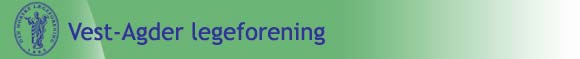 Til stede :Stien Stokke,Anne Bendvold,Marita Sandvold Lomheim,Viggo Lutcherath,Knut Tveit,Halvard Dovland,Erik Due Tønnessen,Øystein Vidar Hansen  og Anne Sissel Sørensen,referent1/13 .Referat styremøte 11 desember 2012 (Elkem ) ble godkjent.Samtidig ble det bestemt at Sebastian Bø(,sist  tillitsvalgt for privat-og kommunalt ansatte leger i Kristiansand )skulle få møtegodtgjørelse for 7 halve dager  og en hel dag  etter egen søknad og dokumentasjon.Halvor informerte om   redaktør for tidsskrift som var villig til å lage tidsskrift for VAL.(redaktør Egil Knutsen)2/13Øystein Vidar Hansen informerer om økonomien ,som vi vil styre nøyere. I 2012 er der er kommet med eldre utgifter ,bla annet gave til  Haydom og gave til medisinstudentenes u-landsprosjekt 2012.3/13 Referat fra ledersamling Soria Moria 16-17 januar 2013 ved Anne Bendvold.Hege Gjessing informerte om viktige saker for legeforeningen.Hun hadde fått med seg at byggningsmassen var dårlig ved Sørlandets sykehus.Rise beskrev hvordan legeforeningen fungerer .Tidsskiftet skal legges ut på App.Johan Torgersen informerte om oppgaveglidning fra leger til sykepleiere,samtidig som der er mangel på sykepleiere.Dette fører ofte til negativ oppgaveflyt for leger og  betydelig mer kontorarbeid.Trond Egil Hansen informerte også om dette sett fra almenlegens ståsted.4/13.Årsmøte 2013Dato for årsmøte blir 29.08.2013.Samme sted og mat som tidligere.Det har fungert veldig bra.Stein Stokke bestiller lokalet og servitør.Forslag til foredragsholdere er Camilla Stoltenberg med vaksiner som emne.Vi bestemmer os for johan Torgersen eller Trond Egil Hansen.Anne ringer aktuelle  foredragsholdere.5/13 Møte med Camilla Dunsædblir 26 febr kl 18.00 i Lyngdal.Vi går gjennom emner som vi vil drøfte med henne og fremgangsmåten. Emnene er de samme som ved besøket av Hege Gjessing(se referat fra styremøtet 111212)6/13.Styretur til VilniusHovedtema for styremøte :-VALs utdanningsfond.Vi  utsetter vurderinger av søknader til etter dette møtet.-Økonomi mht styretur-Årsmøtet.-Samtale omkring Felles sykehus på Agder7/13 EvtViggo og Marita informerte om :Besøk fra Hege Gjessing til Sørlandets sykehus 1712-18.12 2012.Stein Stokke informerte om da helse og omsorgsminister Jonas Gar Støre var på omvisning ved Vennesla legesenter.Kristainsand legevakt har fått voldtektsmottak.Helse og Sos styret har vedtatt obs. senger på legevakta og økt bemanning natt(2 leger med tilstedevakt).Økt bemanning på Valhalla sykehjem og sengeplasser utenom sykehus (samhandlingsreformen) .Det skal bli egen sykehjemslege der fram til 23.00.Neste styremøte blir 12.03.2013 hos Erik Due-TønnessenNy hovedtillitsvalgt for LIS leger:Hege Killander Høyberg.Vi forsøker å få henne med på styremøte 12.03.13.Anne Sissel Sørensen referent